Education:Teaching Experience:Courses Taught at NTCC (last 3 years):Significant Professional Publications/Presentations (last 3 years):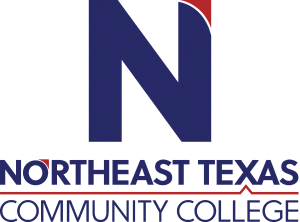 Page Petrucka, PhDOffice: Whatley Center, 142Phone: x 8395Email: ppetrucka@ntcc.edu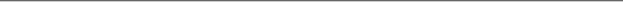 “Northeast Texas Community College exists to provide personal, dynamic learning experiences empowering students to succeed.”InstitutionMajor/AreasDegreeYear(s)Texas Tech UniversityFine Arts/TheatrePhD2014Utah State UniversityTheatre ArtsMaster’s2003Southern Utah UniversityTheatre ArtsBachelor’s1993InstitutionYear(s)Northeast Texas Community College2021-presentIndependence Community College2018-2021Utah Valley University2015-2018Brigham Young University2016-2018Theatre Appreciation History of the Theatre ITheatre PracticumActing IScript AnalysisWinner in the Texas Educational Theatre Association’s Playfest (2021)  - 10-minute playAlternate in the William Inge Theatre Festival Playlab (2020)– 10-minute playA 1940s Christmas Carol – Published in 2020 by Next Stage Press, Kennedy Center American College Theatre Festival Region V Special Recognition, 2021